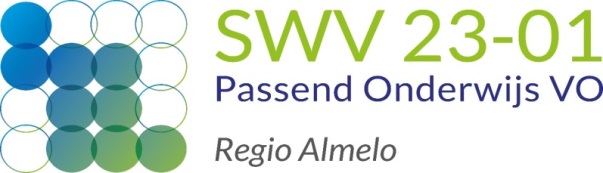 Ontwikkelingsperspectief*Bij het invullen van dit OPP wordt aangeraden om de Schrijfwijzer ontwikkelingsperspectief plan  te gebruiken,  dit document is te vinden op de site van het SWV 23-01(www.swv2301.nl)1. Algemene gegevens2. OnderzoeksgegevensDidactischIntelligentieSociaal-emotioneelOverigeAanwezige classificaties/beschrijvende diagnoses3. Beschrijving van de leerling*Schuingedrukte factoren zijn in het huidige schooljaar van toepassing geweest, maar worden nu niet meer gezien. 4. Doelen  5a. Extra ondersteuning 5b. Afwijkingen van het reguliere onderwijsprogramma/onderschrijding van de onderwijstijdIndien er sprake is van een afwijking van het reguliere onderwijsprogramma:Indien er sprake is van onderschrijding van de onderwijstijd (Variawet):6. Ontwikkelingsperspectief7. Ondertekening op na overeenstemmingsgericht overleg waarbij de wettelijk vertegenwoordiger akkoord gaat met het handelingsgerichte deel (3+4+5)Indien er sprake is van onderschrijding van de onderwijstijd (zie punt 5b, Variawet), ondertekening door 1e en 2e deskundige8. Evaluatie ontwikkelingsperspectiefSchooljaarDatum van opstellen OPPOpgesteld/aangepast door (functie)LeerlingLeerlingLeerlingNaam leerlingPasfotoGeboortedatumPasfotoAdres, postcode en woonplaatsPasfotoTelefoonnummerPasfotoE-mailadresPasfotoLeerjaar en niveau PasfotoToelaatbaarheidsverklaringPasfotoSchoolloopbaanPasfotoVO-schoolVO-schoolVO-schoolSchool / LocatieAdres, postcode en plaatsBrinnummerContactpersoonTelefoonnummerE-mailadresContactgegevens externe betrokkenenContactgegevens externe betrokkenenContactgegevens externe betrokkenenContactgegevens externe betrokkenenNaam instantieFunctieContactpersoonTelefoonnummerMailadresDatum onderzoekNaam / functie onderzoekerDiagnose: …..DyslexieverklaringDyscalculieverklaringOverig: …..Bevorderende factorenBelemmerende factorenCognitief, leerattitude & werkhoudingLeerling specifieke handvatten:… … Sociaal- & emotioneel functionerenLeerling specifieke handvatten:… … Medisch/fysiek (ADL)Leerling specifieke handvatten:……Onderwijsleersituatie, stage & LOBLeerling specifieke handvatten:……OverigLeerling specifieke handvatten:……Omschrijving van huidige situatie & overige relevante informatieThuissituatie/vrijetijdsbestedingLeerling specifieke handvatten:…HulpverleningLeerling specifieke handvatten:…Neem hier de categorie uit de tabel bij punt 3 over waar het leerdoel onder valtNeem hier de categorie uit de tabel bij punt 3 over waar het leerdoel onder valtLeerdoelVorderingenNeem hier de categorie uit de tabel bij punt 3 over waar het leerdoel onder valtNeem hier de categorie uit de tabel bij punt 3 over waar het leerdoel onder valtLeerdoelVorderingenNeem hier de categorie uit de tabel bij punt 3 over waar het leerdoel onder valtNeem hier de categorie uit de tabel bij punt 3 over waar het leerdoel onder valtLeerdoelVorderingen WatWaarmee en hoeWanneer en waarDoor wie Beschrijving afwijking(en) van het reguliere onderwijsprogrammaOnderbouwing onderschrijding van de onderwijstijd Beschrijving onderschrijding van de onderwijstijd Advies basisschoolAdvies basisschoolVerwachting ouders/leerling bij start VOVerwachting ouders/leerling bij start VOEindniveauEindniveauUitstroomdatumUitstroomdatumConclusie uitstroombestemmingConclusie uitstroombestemmingConclusie uitstroombestemmingConclusie uitstroombestemmingConclusie uitstroombestemmingConclusie uitstroombestemmingConclusie uitstroombestemmingConclusie uitstroombestemmingConclusie uitstroombestemmingConclusie uitstroombestemming Vervolgonderwijs Onderwijs MBO          Onderwijs HBO Onderwijs WO Onderwijs MBO          Onderwijs HBO Onderwijs WONiveauNiveau   1                   2                 2                3              4 Arbeidsmarkt  Regulier                        Regulier                        Regulier                       Begeleid Begeleid Begeleid Begeleid Begeleid Begeleid Dagbesteding Arbeidsmatig Arbeidsmatig Arbeidsmatig Activiteitsgericht Activiteitsgericht Activiteitsgericht Belevingsgericht Belevingsgericht BelevingsgerichtOnderbouwing uitstroomperspectiefOnderbouwing uitstroomperspectiefOnderbouwing uitstroomperspectiefOnderbouwing uitstroomperspectiefOnderbouwing uitstroomperspectiefOnderbouwing uitstroomperspectiefOnderbouwing uitstroomperspectiefOnderbouwing uitstroomperspectiefOnderbouwing uitstroomperspectiefOnderbouwing uitstroomperspectiefOnderbouw hier op basis van de gegevens in het OPP, waarom een bepaald uitstroom niveau verwacht wordt.Onderbouw hier op basis van de gegevens in het OPP, waarom een bepaald uitstroom niveau verwacht wordt.Onderbouw hier op basis van de gegevens in het OPP, waarom een bepaald uitstroom niveau verwacht wordt.Onderbouw hier op basis van de gegevens in het OPP, waarom een bepaald uitstroom niveau verwacht wordt.Onderbouw hier op basis van de gegevens in het OPP, waarom een bepaald uitstroom niveau verwacht wordt.Onderbouw hier op basis van de gegevens in het OPP, waarom een bepaald uitstroom niveau verwacht wordt.Onderbouw hier op basis van de gegevens in het OPP, waarom een bepaald uitstroom niveau verwacht wordt.Onderbouw hier op basis van de gegevens in het OPP, waarom een bepaald uitstroom niveau verwacht wordt.Onderbouw hier op basis van de gegevens in het OPP, waarom een bepaald uitstroom niveau verwacht wordt.Onderbouw hier op basis van de gegevens in het OPP, waarom een bepaald uitstroom niveau verwacht wordt.Datum:Datum:Handtekening ouder(s)wettelijke vertegenwoordigerHandtekening leerling (vanaf 16 jaar)Datum:Datum:Handtekening betrokken gedragsdeskundigeHandtekening bevoegd gezag van de schoolDatum:Datum:1e deskundige Naam: Functie: Handtekening: 2e deskundige Naam:Functie:Handtekening: Datum evaluatiegesprekAanwezigResultaat van ingezette ondersteuningResultaat van ingezette ondersteuningLeerling ontwikkelt zich wel/niet conform het ontwikkelperspectief	Bijstelling uitstroomperspectief   ja/neeLeerling ontwikkelt zich wel/niet conform het ontwikkelperspectief	Bijstelling uitstroomperspectief   ja/neeConclusie voor vervolgConclusie voor vervolg  Geen extra ondersteuning en OPP meer nodig  Er wordt een nieuw OPP opgesteld   Geen extra ondersteuning en OPP meer nodig  Er wordt een nieuw OPP opgesteld 